8d,8e,8f  8.6.2020.Hi everyone!I hope you had a good rest over the weekend and you're ready to work.1) Let's check the reported speech exercise from last time. Correct the mistakes if you have any.2) Now let's start your today's lesson. Look at this picture. It shows a very famous balcony. Do you know whose balcony it is? Where is it?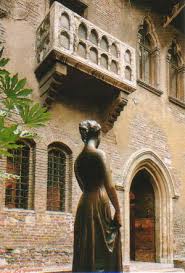 That's all for today. Do the exercises, but don't send them.Bye!Teacher Marina 